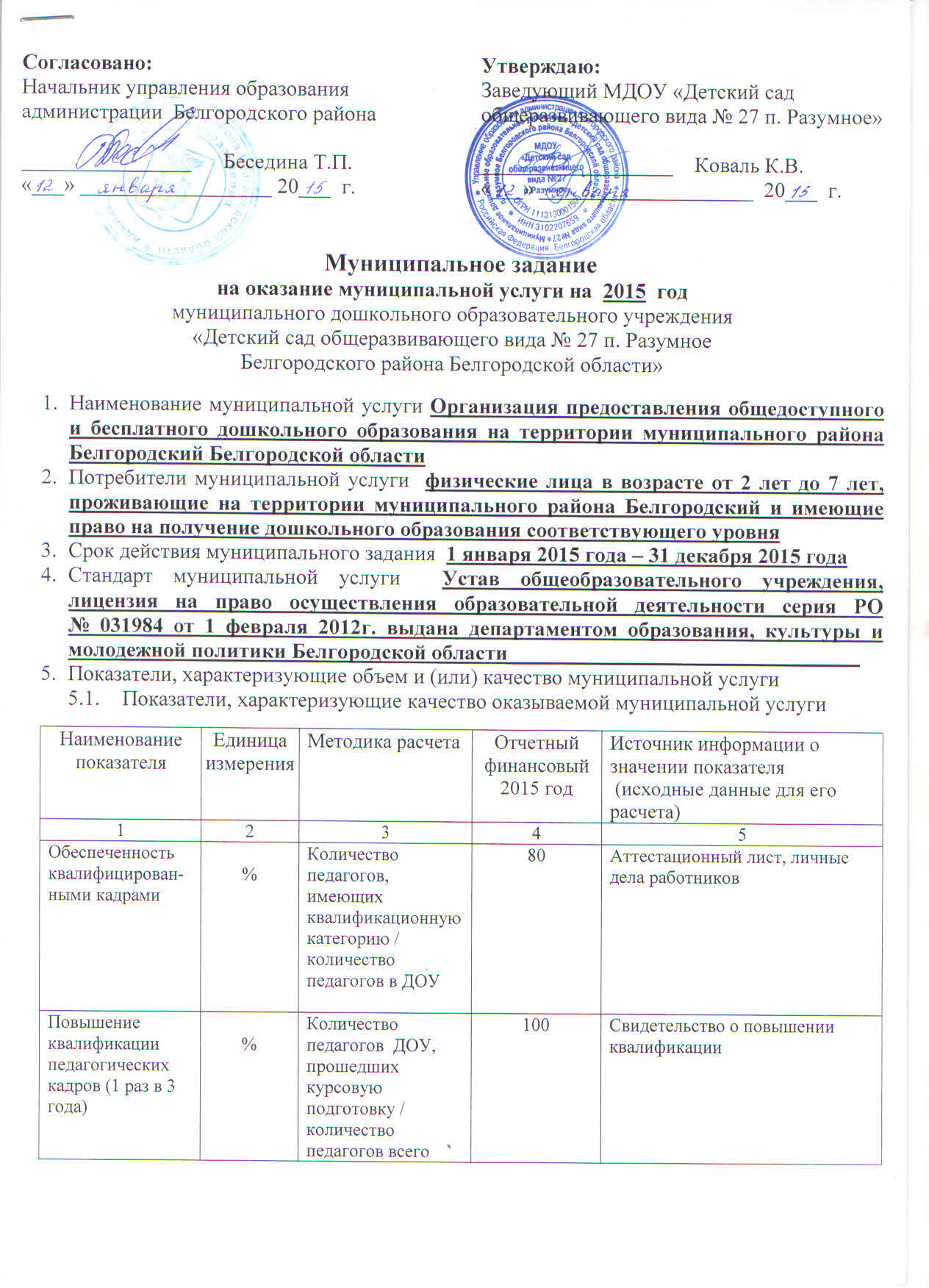 Объем оказываемой муниципальной  услуги (в натуральных показателях) Порядок оказания муниципальной услуги    7. Основания для досрочного прекращения исполнения муниципального заданияПорядок контроля за выполнением муниципального заданияФорма отчета об исполнении муниципального задания Финансовое обеспечение  выполнения  муниципальной образовательной услуги Требования к отчетности о выполнении муниципального задания:- предоставление разработанных форм отчета о выполнении муниципального задания с соблюдением утвержденных сроков предоставления.Диагностика уровня усвоения программы%Количество детей, усвоивших программу/к общему количеству детей ДОУ101Программа, мониторинг качества знанийРезультативность участия в районных, областных, региональных конкурсах%Количество призеров (победителей конкурсов)/ к общему количеству участников 1Рейтинг победителейВнедрение здоровьесберега-ющих технологий:- среднее количество дней посещений одним ребенком за год- коэффициент заболеваемости- соответствие условий содержания детей ОУ требованиям СанПина 2.4.1. 3049-13дето/дни,%%Да/нетОтношение количества пропущенных дней по болезни к общему количеству дней работы ДОУ160/6012Да Табеля фактической посещаемостиТабеля фактической посещаемостиАкты приемки ОУ к новому учебному годуПостановление  Главного государственного санитарного врача РФ от 15.05. 2013 г. № 26 «Об утверждении СанПин 2.4.1. 3049-13 «Санитарно-эпидемиологические требования к устройству, содержанию  и организации режима работы дошкольных образовательных организаций» Безопасность ОУ- наличие АПС и ее техническое обслуживание- вывод на пульт ЕДДС-01- наличие видеонаблюдения- наличие «тревожной кнопки»Да/нетДа/НетДа/НетДа/нетДаДаДа Нет Договор№83-ТО/2014 от 26.12.2014 гДоговор № 892 - СПИот 01.01.2015 г.Договор№ 84-ТО/2014 от 26.12.2014 г.Удовлетворен-ность населения (родителей) условиями содержания детей в МДОУ%Отношение положительных отзывов к общему количеству родителей90Результаты анкетирования  Наименование  
показателяЕдиница    
измеренияЗначение показателя объема оказываемой муниципальной услугиЗначение показателя объема оказываемой муниципальной услугиЗначение показателя объема оказываемой муниципальной услугиЗначение показателя объема оказываемой муниципальной услугиИсточник информации о значении показателяНаименование  
показателяЕдиница    
измеренияотчетный финансовый 2015 годотчетный финансовый 2015 годотчетный финансовый 2015 год12334Режим работы группычасы12121212Штатное расписаниеКоличество группшт.3333Комплектование группы, штатное расписаниеНаполняемость группычеловек103103103103Комплектование группы№ п/пПоказатели/требованияСостав показателей/требованийРеквизиты нормативного правового акта, устанавливающего порядок оказания муниципальной услуги1Основные процедуры оказания муниципальной услуги (выполнения работы)1. Соответствие технического состояния здания, помещений для оказания услуги;2. Наличие лицензии на оказание услуг;3. Выполнение  санитарно-эпидемиологических требований.1. Закон РФ от 29.12.2012 года № 273-ФЗ «Об образовании Российской Федерации;2. Приказ Минобрнауки Росии от 30.08.2013  № 1014 «Об утверждении Порядка организации и осуществления образовательной деятельности по основным общеобразовательным программам – образовательным программам дошкольного образования»3.  Устав муниципального образовательного учреждения;4. Лицензия на право ведения образовательной деятельности;5. Постановление  Главного государственного санитарного врача РФ от 15.05. 2013 г. № 26 «Об утверждении СанПин 2.4.1. 3049-13 «Санитарно-эпидемиологические требования к устройству, содержанию  и организации режима работы дошкольных образовательных организаций» 2Периодичность оказания муниципальной услуги (выполнения работы)Ежедневно, с соблюдением режима работы ОУ1. Закон РФ от 29.12.2012 года № 273-ФЗ «Об образовании Российской Федерации;2. Приказ Минобрнауки Росии от 30.08.2013  № 1014 «Об утверждении Порядка организации и осуществления образовательной деятельности по основным общеобразовательным программам – образовательным программам дошкольного образования»3.  Устав муниципального образовательного учреждения;4. Лицензия на право ведения образовательной деятельности;5. Постановление  Главного государственного санитарного врача РФ от 15.05. 2013 г. № 26 «Об утверждении СанПин 2.4.1. 3049-13 «Санитарно-эпидемиологические требования к устройству, содержанию  и организации режима работы дошкольных образовательных организаций» 3Порядок информирования потенциальных потребителей об оказании муниципальной услуги (выполнения работы)Размещение информации на официальном сайте муниципального района в сети Интернет, на сайте ДОУ; СМИ по мере необходимости;Информационные стенды, размещаемые в каждом муниципальном образовательном учреждении – ежеквартально;Общие собрания коллектива ДОУ– 2 раза в год.Размещение информации на официальном сайте муниципального района в сети Интернет, на сайте ДОУ; СМИ по мере необходимости;Информационные стенды, размещаемые в каждом муниципальном образовательном учреждении – ежеквартально;Общие собрания коллектива ДОУ– 2 раза в год.4Требования к материально-техническому обеспечению оказанию муниципальной услуги (выполнения работы)1. Закон РФ от 29.12.2012 года № 273-ФЗ «Об образовании Российской Федерации;2. Постановление  Главного государственного санитарного врача РФ от 15.05. 2013 г. № 26 «Об утверждении СанПин 2.4.1. 3049-13 «Санитарно-эпидемиологические требования к устройству, содержанию  и организации режима работы дошкольных образовательных организаций» 1. Закон РФ от 29.12.2012 года № 273-ФЗ «Об образовании Российской Федерации;2. Постановление  Главного государственного санитарного врача РФ от 15.05. 2013 г. № 26 «Об утверждении СанПин 2.4.1. 3049-13 «Санитарно-эпидемиологические требования к устройству, содержанию  и организации режима работы дошкольных образовательных организаций» № п/пОснование для прекращенияПункт, часть статья и реквизиты нормативного правового акта.1Ликвидация учрежденияЗакон «Об образовании» РФ п. 10, п. 12 ст. 22;Устав ДОУ. 2Исключение муниципальной услуги из перечня муниципальных услугЗакон «Об образовании» РФ п. 10, п. 12 ст. 22;Устав ДОУ. 3Окончание периода, на который выданы разрешительные документы на осуществление соответствующих видов деятельности (лицензия, свидетельство о государственной аккредитации) Закон «Об образовании» РФ п. 10, п. 12 ст. 22;Устав ДОУ. 4Не выполнение муниципального заданияЗакон «Об образовании» РФ п. 10, п. 12 ст. 22;Устав ДОУ. № п/пФормы контроляПериодичностьОрган, осуществляющий контроль за оказанием услуги1Отчет о выполнении муниципального задания в установленной форме- ежегодно в срок до 1 февраля очередного финансового года;- ежегодно на Общем собрании коллектива с руководителем ДОУУправление образования администрации Белгородского района2Опрос родителей по вопросу удовлетворенности условиями содержания детей в ДОУ1 раз в годУправление образования администрации Белгородского района3Проверка технического состояния имущества, используемого в деятельности  ДОУ1 раз в год в соответствии  с планом проверокУправление образования администрации Белгородского района, органы надзора и контроля   N 
  п/пНаименование   
показателя    Единица   
измерения  Значение, утвержденное   
в муниципальном задании 
на отчетный периодФактическое значение    
за отчетный период     
Характеристика причин отклонения от запланирован-ных значенийИсточник информации
о фактическом    значении показателя  1234567Объемы оказываемой муниципальной услугиОбъемы оказываемой муниципальной услугиОбъемы оказываемой муниципальной услугиОбъемы оказываемой муниципальной услугиОбъемы оказываемой муниципальной услугиОбъемы оказываемой муниципальной услугиОбъемы оказываемой муниципальной услуги1. Режим работы группычас12/1012Штатное расписание2. Количество группшт.2/13Комплектование групп, штатное расписание3.Наполняемость группычел.30/74103Комплектование группыКачество оказываемой муниципальной услугиКачество оказываемой муниципальной услугиКачество оказываемой муниципальной услугиКачество оказываемой муниципальной услугиКачество оказываемой муниципальной услугиКачество оказываемой муниципальной услугиКачество оказываемой муниципальной услуги100 %1. Обеспеченность квалифициро-ванными кадрами% 9386Принято 2 педагога  без квалификационной категорииАттестационные листы, личные дела работников2. Повышение квалификации педагогических кадров (1 раз в 3 года)%100100Свидетельства о повышении квалификации3.Диагностика уровня усвоения программы%100100Мониторинг качества знаний4.Результативность участия в районных, областных, региональных конкурсах%12Рейтинг победителей5.5.1.5.2.5.3.Внедрение здоровьесберегающих технологий:- среднее количество дней посещений одним ребенком за год- коэффициент заболеваемости- соответствие условий содержания детей ОУ требованиям СанПина 2.4.1. 3049-13%160/6012да166/706,1даТабеля фактической посещаемости Табеля фактической посещаемости6.6.1.6.2.6.3.Безопасность ОУ- наличие АПС и ее техническое обслуживание- вывод на пульт ЕДДС-01- наличие видеонаблюдения- наличие «тревожной кнопки», %10010010001001001000Договор№ 271-ТО/2013от 27.12.2013 гДоговор№ 892 - СПИот 31.12.2013 г.Договор№ 81-ТО/2013от 27.12.2013 г.7.Удовлетворен-ность населения (родителей) условиями содержания детей в МДОУ%9595Результаты анкетированияп/пНаименование категории потребителейОснование предоставления (безвозмездная, частично платная, платная)Значение показателя, рублейИсточник информации о значении показателяп/пНаименование категории потребителейОснование предоставления (безвозмездная, частично платная, платная)2015 годИсточник информации о значении показателя123451Дети 2 – 7 летбезвозмездная11554227,0Муниципальный бюджет2Дети 2 – 7 летплатная1511810,0Родительская плата